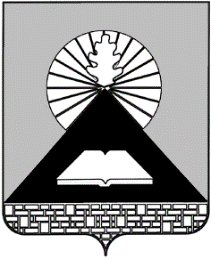 Российская ФедерацияРостовская областьНОВОШАХТИНСКАЯ ГОРОДСКАЯ ДУМАРЕШЕНИЕ 9 февраля 2023 года		      				                     № 382О создании Контрольно-счетной палаты города НовошахтинскаПринято Новошахтинскойгородской Думой9 февраля 2023 годаРуководствуясь Федеральным законом от 06.10.2003 N 131-ФЗ «Об общих принципах организации местного самоуправления в Российской Федерации», Федеральным законом от 07.02.2011 N 6-ФЗ «Об общих принципах организации и деятельности контрольно-счетных органов субъектов Российской Федерации и муниципальных образований»,  Уставом муниципального образования «Город Новошахтинск», Новошахтинская городская Дума РЕШИЛА:        1. Создать Контрольно-счетную палату города Новошахтинска со статусом юридического лица.2. Настоящее решение вступает в силу со дня его официального опубликования.3. Контроль за исполнением настоящего решения возложить на Председателя городской Думы – главу города Новошахтинска. Председатель городской Думы – глава города Новошахтинска						Ю.В. Ушанев                                                                                                                                                                        Дата подписанияПредседателем городской Думы - главой города9 февраля 2023 года                  